Zikova č. 618/14, Nové Sady, 779 00 Olomouc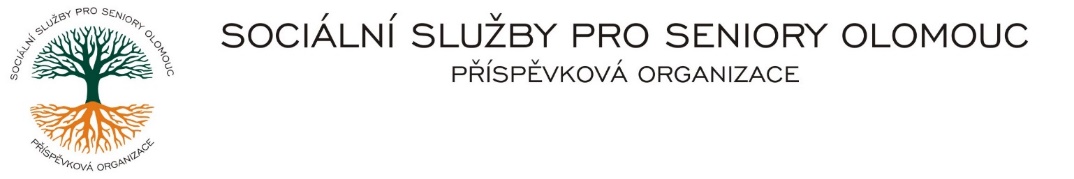 IČ 75004259 * tel.: 585757061 E-mail: olomouc@sluzbyproseniory.cz * DS cn5k73hZápis v OR v oddílu Pr, vložka 770 u Krajského soudu v OstravěObj. č. :       PÚ/115/2024		  Janečko Luděk           Vyřizuje/:   xxxxx/585757076               zednictví E-mail: vedouciPU/sluzbyproseniory.cz   Werichova 12Web.str.:     www.sluzbyproseniory.cz      779 00 OlomoucBank. sp..:  KB Olomouc,                                         č.ú.:   xxxxxx0100                   DIČ:            CZ-750 042 59     NEJSME PLÁTCI DPH                                Datum: 3.6.2024Objednávka Zednické a stavební práce – oprava sociálního zařízení budova CDS, Rooseveltova 88a – WC klienti – suterénMateriál, nákup, dovozDemontáž, zařizovacích předmětů, stávajícího keramického obkladu, odvoz sutin, Zdění, oprava stěny, příprava podkladu pro obkladObkladačské práce CDS – WC klienti suterénDodavatel byl vybrán na základě dobré spolupráce z předchozích zakázek a zahájení prací v nejbližším možném termínu z důvodu návaznosti na instalatérské práce. WC je nezbytné pro každodenní provoz služby.Předpokládaná cena  xxxxxx Kč.Příkazce operace:                                Správce rozpočtu:Akceptuji tuto objednávku: